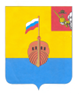 РЕВИЗИОННАЯ КОМИССИЯ ВЫТЕГОРСКОГО МУНИЦИПАЛЬНОГО РАЙОНА162900, Вологодская область, г. Вытегра, пр. Ленина, д.68тел. (81746)  2-22-03,  факс (81746) ______,       e-mail: revkom@vytegra-adm.ruЗАКЛЮЧЕНИЕпо результатам экспертизы проекта постановления «О внесении изменений в муниципальную программу «Развитие образования Вытегорского муниципального района на 2021-2025 годы» 27.07.2022 г.                                                                                      г. ВытеграЗаключение Ревизионной комиссии Вытегорского муниципального района на проект постановления Администрации Вытегорского муниципального района «О внесении изменений в муниципальную программу «Развитие образования Вытегорского муниципального района на 2021-2025 годы» подготовлено в соответствии с требованиями Бюджетного кодекса Российской Федерации, Положения о Ревизионной комиссии Вытегорского муниципального района.   Основание для проведения экспертизы: пункт 2 статьи 157 Бюджетного кодекса Российской Федерации, пункт 7 части 2 статьи 9 Федерального закона от 07.02.2011 № 6-ФЗ «Об общих принципах организации и деятельности контрольно-счетных органов субъектов Российской Федерации и муниципальных образований», Положение о Ревизионной комиссией Вытегорского муниципального района, утвержденное Решением Представительного Собрания Вытегорского муниципального района № 458 от 30.09.2021 г.  Цель экспертизы: -подтверждение соответствия муниципальной программы основным направлениям государственной политики, установленным законами и иными нормативными правовыми актами Российской Федерации, Вологодской области и муниципального образования в сфере образования, а также достаточность запланированных мероприятий и реалистичность ресурсов для достижения целей и ожидаемых результатов муниципальной программы;-подтверждение полномочий по установлению (изменению) расходного обязательства, подтверждение обоснованности размера расходного обязательства, установление экономических последствий принятия нового либо изменения действующего расходного обязательства для бюджета муниципального образования.  Основными задачами экспертизы являются:-проверка соответствия муниципальной программы нормативным правовым актам и документам стратегического характера;-анализ структуры муниципальной программы;-анализ системы финансирования, оценки эффективности и контроля муниципальной программы.Предметом экспертизы является проект муниципальной программы, а также расчеты финансовых ресурсов и обоснования программных мероприятий.Объектом экспертизы является: ответственный исполнитель муниципальной программы – Администрация Вытегорского муниципального района (управление образования Администрации Вытегорского муниципального района).6. Порядок проведения экспертизы: финансово-экономическая экспертиза проекта нормативно – правового акта муниципальной программы  осуществлялась с учетом предусмотренного  порядка, разработки, реализации и оценки эффективности реализации муниципальных программ Вытегорского муниципального района, утвержденного постановлением Администрации Вытегорского муниципального района  от 08.05.2018  № 586 «Об утверждении порядка разработки, реализации и оценки эффективности реализации муниципальных программ Вытегорского муниципального района», в соответствии со статьёй 179 Бюджетного кодекса Российской Федерации.7. Экспертиза проведена Председателем Ревизионной комиссии ВМР  Зелинской Н.В.          Проект постановления о внесении изменений в программу поступил в Ревизионную комиссию без сопроводительного письма.Согласно статьи 179 Бюджетного кодекса Российской Федерации муниципальные программы утверждаются местной администрацией муниципального образования. Сроки реализации муниципальных программ определяются местной администрацией муниципального образования в устанавливаемом порядке. Порядок принятия решений о разработке муниципальных программ, формирования и реализации устанавливается муниципальным правовым актом местной администрации муниципального образования. Объем бюджетных ассигнований на финансовое обеспечение реализации муниципальных программ утверждается решением о бюджете по соответствующей каждой программе целевой статье расходов бюджета. Муниципальные программы, предлагаемые к реализации начиная с очередного финансового года, а также изменения в ранее утвержденные программы, подлежат утверждению в сроки, установленные местной администрацией. Представительные органы муниципальных образований вправе осуществлять рассмотрение проектов муниципальных программ и предложений о внесении изменений в муниципальные программы в порядке, установленном нормативными правовыми актами представительных органов муниципальных образований. Государственные (муниципальные) программы подлежат приведению в соответствие с законом (решением) о бюджете не позднее трех месяцев со дня вступления его в силу.В целях реализации положений статьи 179 Бюджетного Кодекса Российской Федерации принято постановление Администрации Вытегорского муниципального района от 08.05.2018  № 586 «Об утверждении порядка разработки, реализации и оценки эффективности реализации муниципальных программ Вытегорского муниципального района» (далее – Порядок от 08.05.2018 № 586).      Проект постановления предлагает внести изменения в муниципальную программу «Развитие образования Вытегорского муниципального района на 2021-2025 годы», утвержденную постановлением Администрации ВМР от 29 марта 2019 года № 327. Объем финансирования программы приводится в соответствие с решением Представительного собрания Вытегорского муниципального района от 13.12.2021 г. № 500 «О районном бюджете на 2022 год и плановый период 2023 и 2024 годов» (с последующими изменениями). Кроме того, проектом постановления дополняется основным мероприятием подпрограмма 2 «Развитие системы общего образования», уточняются целевые показатели и ожидаемые результаты реализации программы и подпрограмм 2 и 4.В целях реализации каждой из поставленных задач муниципальной программы разработаны 7 подпрограмм, объемы финансирования которых приводятся в соответствие с решением Представительного собрания Вытегорского муниципального района от 13.12.2021 г. № 500 «О районном бюджете на 2022 год и плановый период 2023 и 2024 годов» (с последующими изменениями).Подпрограммы:1. «Развитие системы дошкольного образования» финансирование проектом постановления не изменяется.2. «Развитие системы общего образования» финансирование сокращается на 4225,5 тыс.рублей (-0,3 %) в том числе в 2022 году на 4225,5 тыс.рублей;3. «Развитие системы дополнительного образования» финансирование проектом не изменяется. 4. «Кадровое обеспечение системы образования» финансирование не изменяется. 5. «Комплексная безопасность и мероприятия по проведению ремонтных работ в муниципальных образовательных учреждениях» финансирование увеличивается на 5199,9 тыс.рублей (+1,5 %) в том числе в 2022 году. 6. «Обеспечение реализации программы, прочие мероприятия в области образования» финансирование не изменяется. 7. «Развитие системы отдыха детей, их оздоровления и занятости» финансирование не изменяется. Всего проектом постановления увеличено финансирование муниципальной программы на 974,4 тыс.рублей или на 0,03 % к ранее утвержденным показателям. В 2022 году увеличение составит 974,7 тыс.рублей или 0,2 %. Объем финансирования муниципальной программы в 2022 году предлагается к утверждению в сумме 621591,9 тыс.рублей. Анализируя обоснованность и достоверность (реалистичность) объёма ресурсного обеспечения муниципальной программы, Ревизионная комиссия ВМР пришла к выводу, что реализация мероприятий программы в 2021 – 2025 годах будет осуществляться за счет средств районного бюджета, областного и федерального бюджетов, а также безвозмездных поступлений от физических лиц (родительская плата за присмотр и уход за детьми в образовательных организациях района).   Проектом постановления предлагается дополнить подпрограмму 2 «Развитие системы общего образования» задачей по оснащению общеобразовательных организаций района государственными символами Российской Федерации, соответствующим целевым показателем, ожидаемым результатом.Изменения вносятся в паспорт подпрограммы, в раздел 3 подпрограммы и Приложения к подпрограмме. Предлагаемый дополнительный показатель способствует выполнению поставленной подпрограммой задачи – создание условий в соответствии с современными требованиями к обучению в образовательных организациях района. Перечень целевых показателей программы количественно характеризует ход ее реализации, решение основных задач и достижение целей муниципальной программы. Запланированные целевые показатели соответствуют требованиям реалистичности, доступности, экономичности, объективности, подконтрольности, полноте, своевременности и периодичности, сопоставимости.Целевые показатели программы, предусмотренные проектом, позволяют определить степень достижения цели программы и решения поставленных задач.Программой предусмотрена положительная динамика достижения целевых показателей.Изменения в объеме финансирования муниципальной программы (увеличение) не оказали влияние на значения ожидаемых результатов реализации программы.В ходе экспертизы проекта постановления Ревизионная комиссия ВМР выявила следующие недостатки:В пункте 5 проекта постановления следует уточнить значение показателя в 2021 году.В подпункте 9 пункта 8 проекта постановления следует уточнить наименование целевого показателя.В подпункте 11 пункта 8 проекта постановления следует уточнить наименование ожидаемого результата.В строке 15 Приложения 3 к проекту постановления следует уточнить наименование целевого показателя.В пункте 15 Приложения 4 к проекту постановления следует уточнить формулировки в графах 2, 3, 4, 6 и 7.Выводы и предложения.          Представленный проект постановления муниципальной программы «Развитие образования Вытегорского муниципального района на 2021-2025 годы» соответствует требованиям Федерального закона № 131-ФЗ от 06.10.2003 «Об общих принципах организации местного самоуправления в Российской Федерации» и Бюджетного кодекса Российской Федерации, но не в полной мере соответствует требованиям постановления Администрации Вытегорского муниципального района  от 08.05.2018  № 586 «Об утверждении порядка разработки, реализации и оценки эффективности реализации муниципальных программ Вытегорского муниципального района».       Ревизионная комиссия Вытегорского муниципального района рекомендует разработчику программы внести изменения в муниципальную программу, согласно указанных в настоящем Заключении предложений. Председатель Ревизионной комиссии                                                                      Н.В.Зелинская                                                    